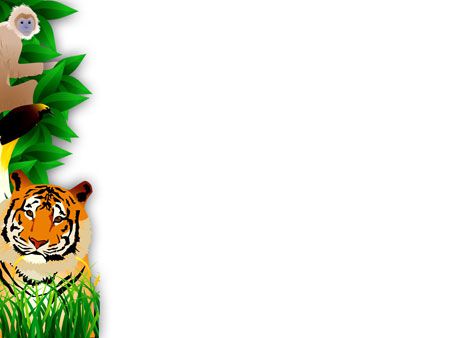 Кроссворд для детей 6-7 лет на тему «Дикие и домашние животные»Автор: Щербакова Алина Александровна, воспитатель МБДОУ детский сад №188,город Екатеринбург.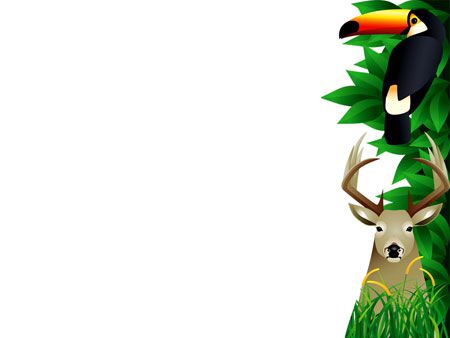 Кроссворд:Вопросы:1. Зебра, бегемот, бык, заяц, свинья - это...2. Маленький, дикий и очень колючий зверёк3. Животное, у которого есть бивни и длинный хобот4. Про это животное, говорят, что он, лучший друг человека5. Дикий зверь, который любит кушать мёд и малину6. Она мычит, у неё есть рога. Кто это?7. Хищник, про которого говорят: «Царь зверей»8. Хитрая плутовка, которая съела Колобка9. Мурлыкающий домашний питомец10. Самое высокое травоядное животное с длинной шеей.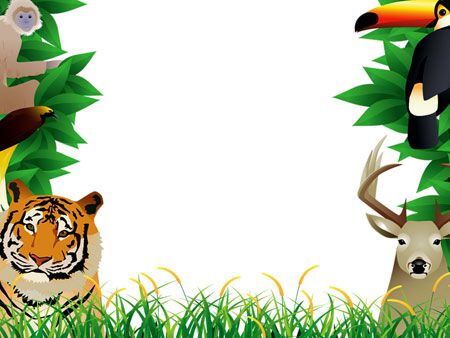 Ответы:1. Животные2. Ёж3. Слон 4. Собака5. Мнеедведь6. Корова7. Лев8. Лиса9. Кошка10. ЖирафКартинки использованы  с сайта: HTTP://PROPOWERPOINT.RU/ZHIVOTNYE-TROPIKOV-DETSKIJ-SHABLON/4983102    5167